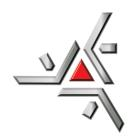 Universidade Estadual de MaringáCentro de Ciências Humanas, Letras e Artes Curso de Secretariado Executivo TrilíngüeEstágio Curricular SupervisionadoUniversidade Estadual de MaringáCentro de Ciências Humanas, Letras e Artes Curso de Secretariado Executivo TrilíngüeEstágio Curricular SupervisionadoUniversidade Estadual de MaringáCentro de Ciências Humanas, Letras e Artes Curso de Secretariado Executivo TrilíngüeEstágio Curricular SupervisionadoUniversidade Estadual de MaringáCentro de Ciências Humanas, Letras e Artes Curso de Secretariado Executivo TrilíngüeEstágio Curricular SupervisionadoUniversidade Estadual de MaringáCentro de Ciências Humanas, Letras e Artes Curso de Secretariado Executivo TrilíngüeEstágio Curricular SupervisionadoUniversidade Estadual de MaringáCentro de Ciências Humanas, Letras e Artes Curso de Secretariado Executivo TrilíngüeEstágio Curricular SupervisionadoUniversidade Estadual de MaringáCentro de Ciências Humanas, Letras e Artes Curso de Secretariado Executivo TrilíngüeEstágio Curricular SupervisionadoUniversidade Estadual de MaringáCentro de Ciências Humanas, Letras e Artes Curso de Secretariado Executivo TrilíngüeEstágio Curricular SupervisionadoUniversidade Estadual de MaringáCentro de Ciências Humanas, Letras e Artes Curso de Secretariado Executivo TrilíngüeEstágio Curricular SupervisionadoCONTROLE DE FREQUÊNCIA(ESTÁGIO PRÁTICO)CONTROLE DE FREQUÊNCIA(ESTÁGIO PRÁTICO)CONTROLE DE FREQUÊNCIA(ESTÁGIO PRÁTICO)CONTROLE DE FREQUÊNCIA(ESTÁGIO PRÁTICO)CONTROLE DE FREQUÊNCIA(ESTÁGIO PRÁTICO)CONTROLE DE FREQUÊNCIA(ESTÁGIO PRÁTICO)CONTROLE DE FREQUÊNCIA(ESTÁGIO PRÁTICO)CONTROLE DE FREQUÊNCIA(ESTÁGIO PRÁTICO)Nome do(a) aluno(a):Nome do(a) aluno(a):Nome do(a) aluno(a):Nome do(a) aluno(a):Nome do(a) aluno(a):Nome do(a) aluno(a):Nome do(a) aluno(a):Nome do(a) aluno(a):Nome do(a) aluno(a):Nome do(a) aluno(a):Nome do(a) aluno(a):Nome do(a) aluno(a):Nome do(a) aluno(a):Nome do(a) aluno(a):Nome do(a) aluno(a):Nome do(a) aluno(a):Nome do(a) aluno(a):Nome do(a) aluno(a):Nome do(a) aluno(a):Telefone:Telefone:CelCelE-mailE-mailRA:RA:SérieSérieData de nasc.Data de nasc.Nome do SupervisorNome do SupervisorNome do SupervisorNome da OrganizaçãoNome da OrganizaçãoNome da OrganizaçãoDATAHORAS DE ESTÁGIOHORAS DE ESTÁGIOHORAS DE ESTÁGIOHORAS DE ESTÁGIOHORAS DE ESTÁGIOHORAS DE ESTÁGIOHORAS DE ESTÁGIOHORAS DE ESTÁGIOATIVIDADESDESENVOLVIDASATIVIDADESDESENVOLVIDASATIVIDADESDESENVOLVIDASATIVIDADESDESENVOLVIDASATIVIDADESDESENVOLVIDASVisto do Supervisor*Visto do Supervisor*Visto do Supervisor*Visto do Supervisor*Visto do Supervisor*DATAInícioInícioInícioTérminoTérminoTotalTotalTotalATIVIDADESDESENVOLVIDASATIVIDADESDESENVOLVIDASATIVIDADESDESENVOLVIDASATIVIDADESDESENVOLVIDASATIVIDADESDESENVOLVIDASVisto do Supervisor*Visto do Supervisor*Visto do Supervisor*Visto do Supervisor*Visto do Supervisor*Total ParcialTotal ParcialTotal ParcialTotal ParcialTotal ParcialTotal ParcialUniversidade Estadual de MaringáCentro de Ciências Humanas, Letras e Artes Curso de Secretariado Executivo TrilíngüeEstágio Curricular SupervisionadoUniversidade Estadual de MaringáCentro de Ciências Humanas, Letras e Artes Curso de Secretariado Executivo TrilíngüeEstágio Curricular SupervisionadoUniversidade Estadual de MaringáCentro de Ciências Humanas, Letras e Artes Curso de Secretariado Executivo TrilíngüeEstágio Curricular SupervisionadoUniversidade Estadual de MaringáCentro de Ciências Humanas, Letras e Artes Curso de Secretariado Executivo TrilíngüeEstágio Curricular SupervisionadoUniversidade Estadual de MaringáCentro de Ciências Humanas, Letras e Artes Curso de Secretariado Executivo TrilíngüeEstágio Curricular SupervisionadoUniversidade Estadual de MaringáCentro de Ciências Humanas, Letras e Artes Curso de Secretariado Executivo TrilíngüeEstágio Curricular SupervisionadoUniversidade Estadual de MaringáCentro de Ciências Humanas, Letras e Artes Curso de Secretariado Executivo TrilíngüeEstágio Curricular SupervisionadoUniversidade Estadual de MaringáCentro de Ciências Humanas, Letras e Artes Curso de Secretariado Executivo TrilíngüeEstágio Curricular SupervisionadoUniversidade Estadual de MaringáCentro de Ciências Humanas, Letras e Artes Curso de Secretariado Executivo TrilíngüeEstágio Curricular SupervisionadoCONTROLE DE FREQUÊNCIACONTROLE DE FREQUÊNCIACONTROLE DE FREQUÊNCIACONTROLE DE FREQUÊNCIACONTROLE DE FREQUÊNCIACONTROLE DE FREQUÊNCIACONTROLE DE FREQUÊNCIACONTROLE DE FREQUÊNCIANome do(a) aluno(a):Nome do(a) aluno(a):Nome do(a) aluno(a):Nome do(a) aluno(a):Nome do(a) aluno(a):Nome do(a) aluno(a):Nome do(a) aluno(a):Nome do(a) aluno(a):Nome do(a) aluno(a):Nome do(a) aluno(a):Nome do(a) aluno(a):Nome do(a) aluno(a):Nome do(a) aluno(a):Nome do(a) aluno(a):Nome do(a) aluno(a):Nome do(a) aluno(a):Nome do(a) aluno(a):Nome do(a) aluno(a):Nome do(a) aluno(a):Telefone:Telefone:CelCelE-mailE-mailRA:RA:SérieSérieData de nasc.Data de nasc.Nome do SupervisorNome do SupervisorNome do SupervisorNome da OrganizaçãoNome da OrganizaçãoNome da OrganizaçãoDATAHORAS DE ESTÁGIOHORAS DE ESTÁGIOHORAS DE ESTÁGIOHORAS DE ESTÁGIOHORAS DE ESTÁGIOHORAS DE ESTÁGIOHORAS DE ESTÁGIOHORAS DE ESTÁGIOATIVIDADESDESENVOLVIDASATIVIDADESDESENVOLVIDASATIVIDADESDESENVOLVIDASATIVIDADESDESENVOLVIDASATIVIDADESDESENVOLVIDASVisto do Supervisor*Visto do Supervisor*Visto do Supervisor*Visto do Supervisor*Visto do Supervisor*DATAInícioInícioInícioTérminoTérminoTotalTotalTotalATIVIDADESDESENVOLVIDASATIVIDADESDESENVOLVIDASATIVIDADESDESENVOLVIDASATIVIDADESDESENVOLVIDASATIVIDADESDESENVOLVIDASVisto do Supervisor*Visto do Supervisor*Visto do Supervisor*Visto do Supervisor*Visto do Supervisor*TotalTotalTotalTotalTotalTotal